Pépinière académique de mathématiques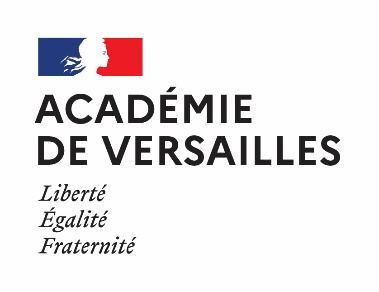 Année 2022-2023                                              		Stage « filé »Classe de seconde                                             		 Fiche numéro 3Parution lundi 13 février		    		 Retour attendu pour le jeudi 16 marsLe calcul vectoriel est un outil fort utile pour les démonstrations en géométrie :Le milieu  d’un segment  est caractérisé par l’une des égalités vectorielles suivantes :  ou  ou, pour un point M du plan, .La colinéarité de deux vecteurs non nuls traduit le parallélisme de deux droites ou l’alignement de trois points.L’égalité de deux vecteurs se traduit par une configuration de parallélogramme.La relation de Chasles facilite les calculs.Exercice 1Soit ABCD un parallélogramme. On note I le milieu du segment [AB] et on considère le point E du segment [ID] tel que .Montrer que les points A, E et C sont alignés.Comme ABCD est un parallélogramme,  d’où .On en déduit que les points A, E et C sont alignés.Exercice 2 – le trapèze completa.  Les points E, D et A sont alignés donc les vecteurs  et  sont colinéaires et il existe bien un réel  tel que . (si D est sur le segment [EA], comme sur la figure, on peut même préciser ).b.  Les triangles EDC et EAB ont l’angle E en commun et les angles   et  de même mesure (angles correspondants puisque les droites (AB) et (CD) sont parallèles). Ces triangles sont donc semblables. On en déduit que   d’où, puisque , . Comme , on peut alors écrire .Le point I est le milieu de [AB] et le point J est le milieu de [CD] donc .a.  Les points A, F et C sont alignés dans cet ordre donc les vecteurs  et  sont colinéaires et il existe bien un réel  tel que . De plus, comme F est sur le segment [AC], .b.  Les triangles DFC et BFA ont leurs angles en F de même mesure (angles opposés par le sommet) et les angles   et  de même mesure (angles alternes internes puisque les droites (AB) et (CD) sont parallèles).Ces triangles sont donc semblables. On en déduit que  d’où, puisque ,  . Comme , on peut écrire .Le point I est le milieu de [AB] et le point J est le milieu de [CD] donc .  donc les points E, I et J sont alignés et  donc les points F, I et J sont alignés.On en déduit que les points E, F, I et J sont alignés.Exercice 3Un repère  est orthonormé lorsque les points I et J définis par les vecteurs  et  sont tels que OI = OJ et les droites (OI) et (OJ) sont perpendiculaires.Définition : on dit que deux vecteurs  et  sont colinéaires s’il existe un réel  tel que  ou .Théorème : dans le plan muni d’un repère orthonormé, les vecteurs  et  sont colinéaires si et seulement si Définition : dans le plan muni d’un repère orthonormé, le déterminant du couple de vecteurs  où  et  sont les vecteurs de coordonnées respectives  et est le nombre .L’introduction d’un repère dans un exercice de géométrie permet de démontrer des alignements en s’appuyant sur la condition de colinéarité de deux vecteurs par le déterminant.Démonstration du théorèmeDémontrer que si les vecteurs  et  sont colinéaires alors Démontrer que les vecteurs  et  sont tels que  alors ils sont colinéaires.(on pourra traiter à part le cas où l’un au moins des vecteurs est nul)ApplicationSoit ABCD un rectangle et M un point du segment [BD]. On considère le symétrique N du point C par rapport à M.La parallèle à (AD) passant par N coupe (AB) en P et la parallèle à (AB) passant par N coupe (AD) en Q.L’objectif est de montrer que les points M, P et Q sont alignés. Pour cela on se place dans le repère orthonormal  où  et .Précisez les coordonnées des points A, B, C et D dans ce repère.Justifier l’existence d’un réel tel que  Déterminer les coordonnées du point M puis celles des points N, P et Q en fonction de .Conclure.a.   Si  et  sont colinéaires, alors il existe un réel  tel que  ou . Si  alors  d’où . Par symétrie, si   alors  .Si  et  sont tels que  alors :Soit l’un des vecteurs est nul : si  alors 0 et si  alors 0 donc  et  sont colinéaires (on retrouve que le vecteur nul est colinéaire à tout vecteur, propriété découlant directement de la définition)Soit aucun des vecteurs n’est nul. Comme , on a  ou . Si , comme , si on pose  alors  et . Sinon,  et en posant , l’égalité  donne  et on retrouve .Dans les deux cas, on en déduit que les vecteurs  et  sont colinéaires. soit  soit .Le point P est sur la parallèle à (AD) (axe des ordonnées) passant par N donc  et il est sur la droite (AB) (axe des abscisses) donc .De même,  et .On en déduit les vecteurs  et  soit  .On en déduit que les points P, Q et M sont alignés.Exercice 4Définition : un point M’ est le symétrique d’un point M par rapport à une droite  lorsqu’il est sur cette droite ou lorsque la droite  est la médiatrice du segment [MM’].Définition : la courbe représentative  d’une fonction  est l’ensemble des points  où  prend toutes les valeurs pour lesquelles  existe (ensemble de définition de la fonction)Soit et  les fonctions définies sur  par  et . On note  et  les courbes représentatives respectives de et  dans un repère orthonormal Tracer  et  et déterminer leurs points d’intersection. On notera A celui d’abscisse strictement positive.Soit  un réel positif ou nul, M le point de  d’abscisse  et N le point de  d’abscisse . Montrer que les points M et N sont symétriques par rapport à la droite (OA).Que peut-on en déduire pour les courbes  et ?L’abscisse des points d’intersection des deux courbes représentatives  et  , s’ils existent, sont les solutions de l’équation  soit ( et ) soit   (car l’égalité  entraine  )  soit  ou .Il n’y a donc que deux points d’intersection : l’origine O du repère et le point A.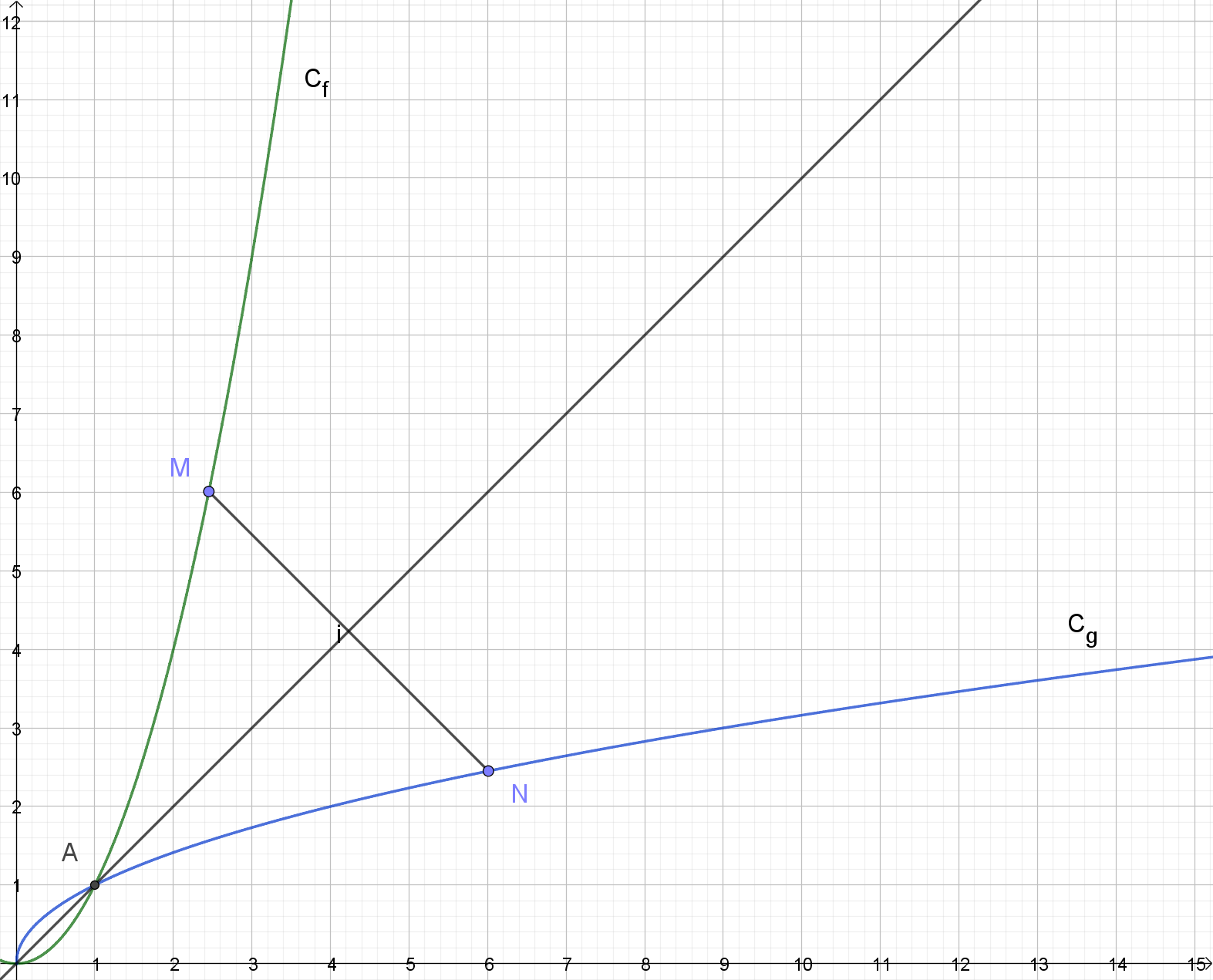 Soit  un réel positif. M est le point de  d’abscisse  et N est le point de  d’abscisse . On a donc  et  (car si , alors ). Si M est sur la droite (OA) alors M = O ou M = A et dans les deux cas N = M car alors .Si M n’est pas situé sur la droite (OA), alors montrons que cette droite est la médiatrice de [MN] en montrant que les points O et A sont tous les deux équidistants de M et N.On a  et  donc  et .La droite (OA) est donc bien la médiatrice de [MN]. est l’ensemble des points M lorsque  prend toutes les valeurs positives ou nulles. Le symétrique N du point M par rapport à la droite (OA) est alors un point de . Réciproquement, pour tout point  de  tel que  et si on pose  alors  et Q est le symétrique du point  de .On peut donc affirmer que les courbes   et sont symétriques par rapport à la droite (OA).Exercice 5Définition : on dit qu’une fonction  admet un minimum (respectivement un maximum) en  sur un ensemble  lorsque pour tout réel de ,  (respectivement . Le nombre  est alors le minimum (respectivement maximum) de  sur.Définition : une fonction est croissante (respectivement décroissante) sur un intervalle I lorsque pour tous réels  et de I, si  alors  (respectivement ).On rappelle que pour comparer deux nombres, on peut étudier le signe de la différence de ces deux nombres.Soit ABC un triangle rectangle en A tel que  et . Soit M un point du segment [AB], N le point d’intersection de la parallèle à (AC) passant par M avec la droite (BC) et P le point d’intersection de la parallèle à (AB) passant par N avec la droite (AC). On note Exprimer la distance MN en fonction de . Dans quel intervalle varie le nombre  ?a.   Montrer que si  désigne l’aire  du quadrilatère AMNP en fonction de , alors . Montrer que cette aire est maximale pour  et déterminer ce maximum.Etudier les variations, sur [0,4], de la fonction qui à  associe le périmètre  du quadrilatère AMNP. Quelle son maximum ?a.  Comme AMNP est un rectangle, .Pour tout , .Un carré étant toujours positif, pour tout , . Donc l’aire  admet un maximum en 2 (c’est-à-dire lorsque M est le milieu de [AB]) et ce maximum vaut .  Pour tout , . Pour tous réels  et  de  , . Si   alors  donc .On en déduit que la fonction  est croissante sur  et que son maximum est lorsque , ce qui correspond à un rectangle aplati donc d’aire minimale. Exercice 6Pour montrer que deux nombres  et  sont égaux, on peut montrer que .Pour tous nombres réels  et  tels que  et ,  équivaut à .On considère quatre nombres réels non nuls tels que .Démontrer que : 	(i)     			(ii)    (On se place dans la situation où tous ces quotients sont bien définis.) équivaut à . Montrons que , ce qui équivaut à Or On a donc bien .Montrons maintenant que  .  équivaut à  et  équivaut aussi à . On a donc bien . équivaut à .Or On a donc bien .Le point E est sur le segment [ID] et tel que . On en déduit que  .Alors, comme I est le milieu du segment [AB], Soit .Soit  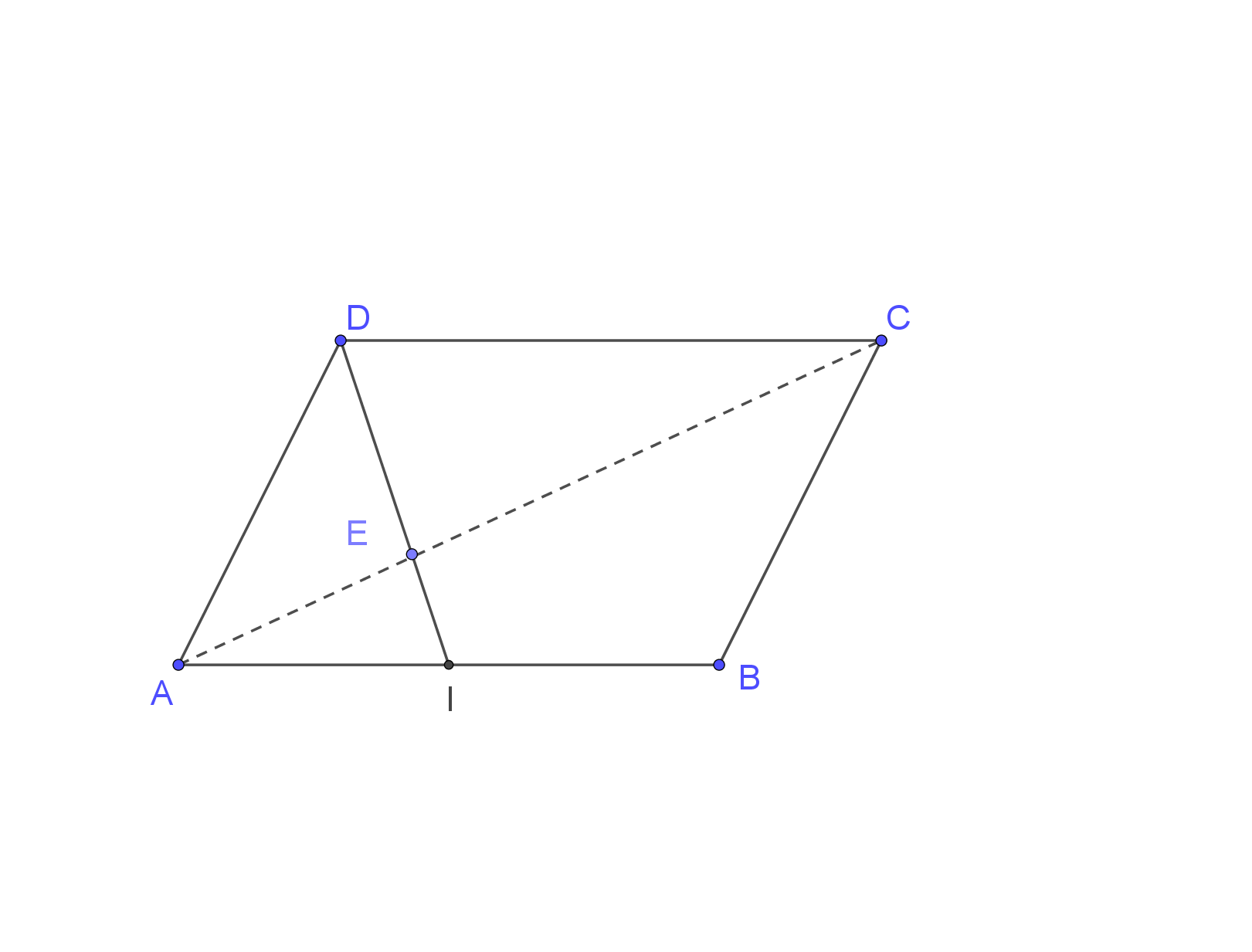 Dans la figure ci-contre ABCD est un trapèze convexe de bases [AB] et [DC]. Les droites (AD) et (BC) se coupent en un point E.I et J désignent les milieux respectifs de [AB] et [CD].F est le point d’intersection des droites (AC) et (BD).a.  Expliquez pourquoi il existe un réel  tel que . Préciser le signe de .   b.  Montrer que   et  .a.  Expliquez pourquoi il existe un réel  tel que . Préciser le signe de .    b.  Montrer que  et  .Que peut-on dire des points E, F, I et J ?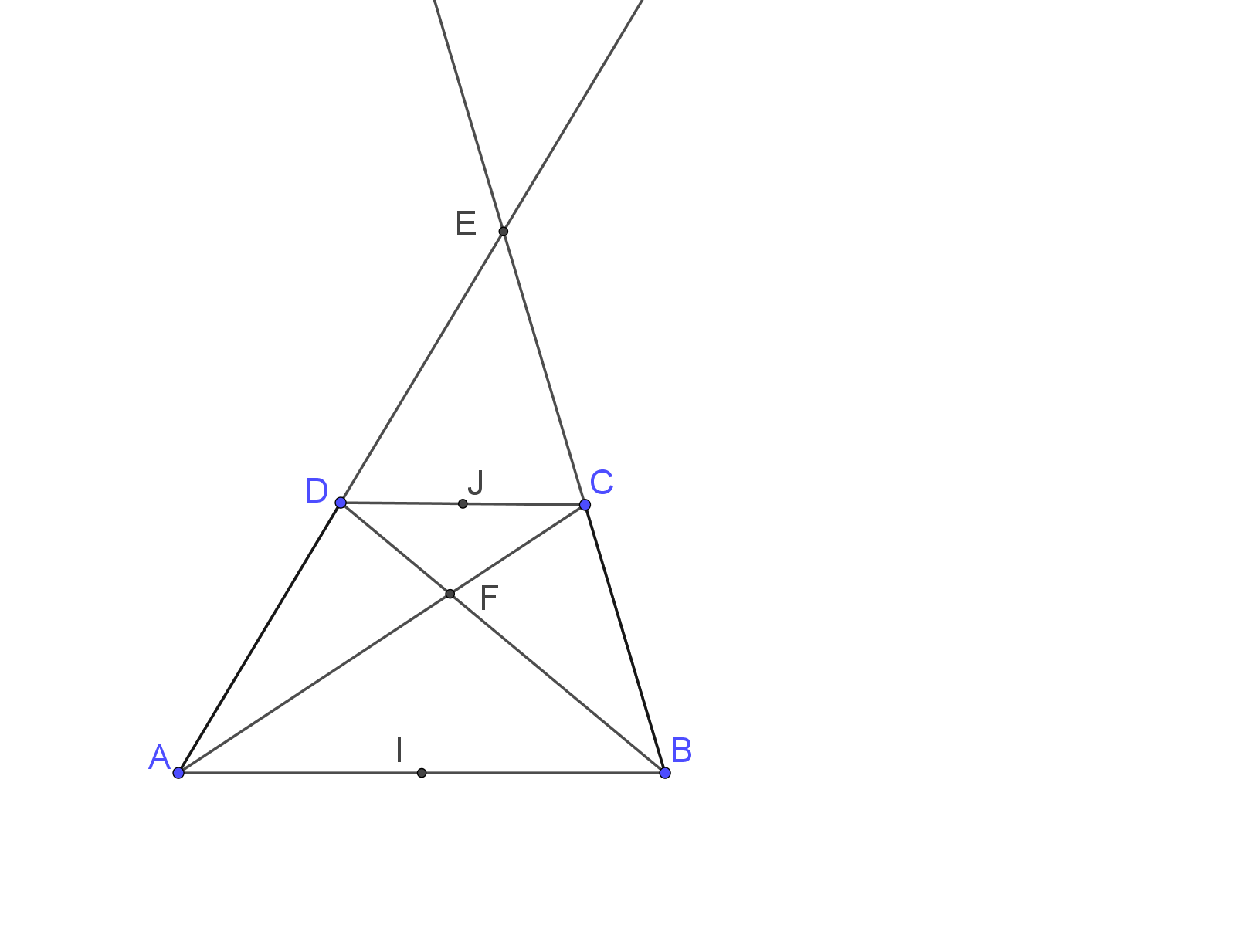 a.  Dans le repère , orthonormal puisque ABCD est un rectangle et  , on a (car . Donc, si  et  alors  ce qui donne  et de même pour D).Comme M est un point de [BD], les vecteurs  et  sont colinéaires. Il existe donc bien un réel tel que . Cela se traduit par le système : soit .N est le symétrique de C par rapport à M donc  ce qui se traduit par le système :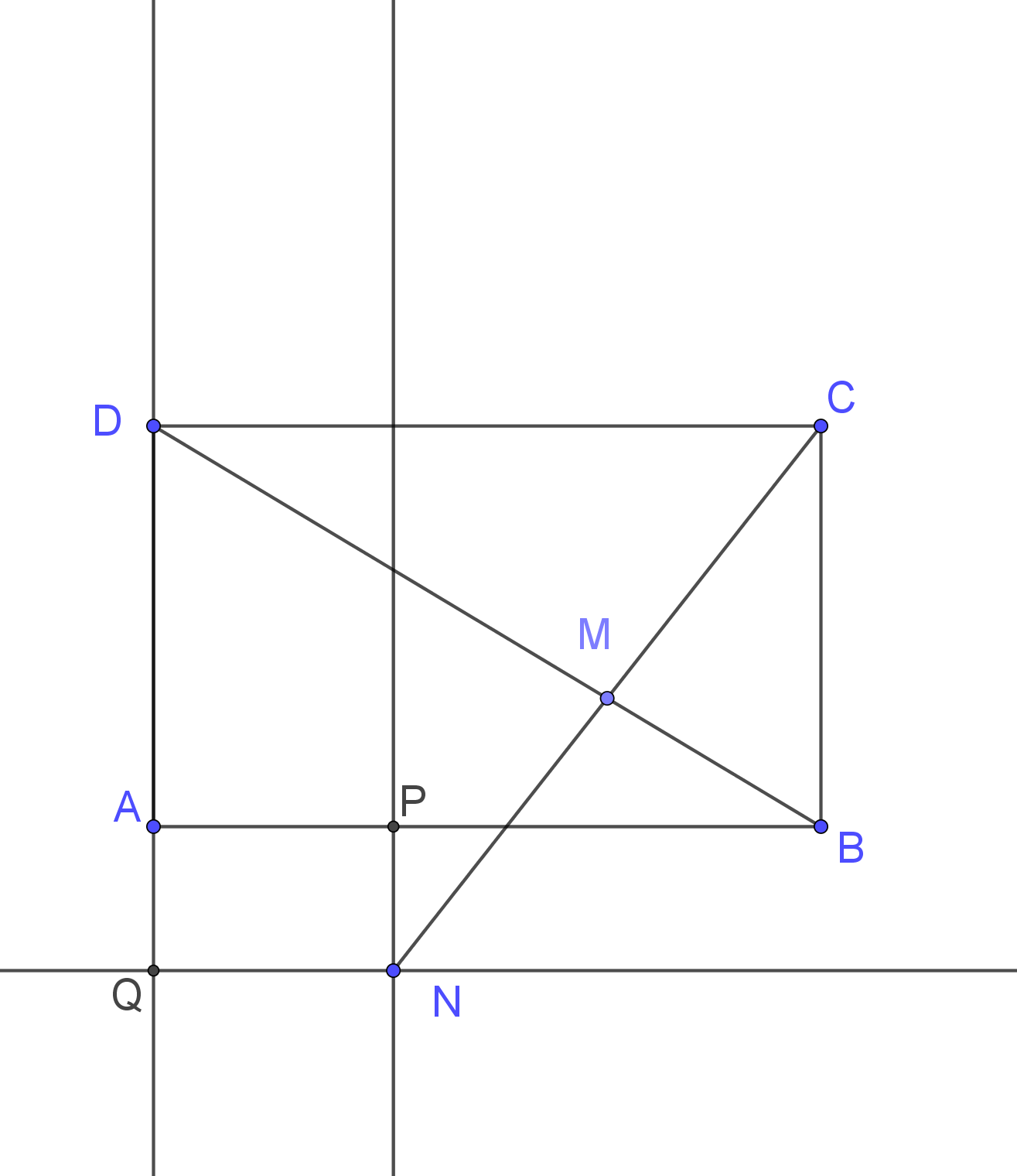 On commence par remarquer que par construction le quadrilatère AMNP a ses côtés deux à deux parallèles et un angle doit. C’est donc un rectangle.  De plus, les triangles ABC et MBN ont l’angle en B en commun et sont rectangles tous les deux. Ce sont donc des triangles semblables d’où  Soit .Comme M appartient au segment [AB], .Remarque : on dit que lorsque M décrit le segment [AB],  décrit l’intervalle .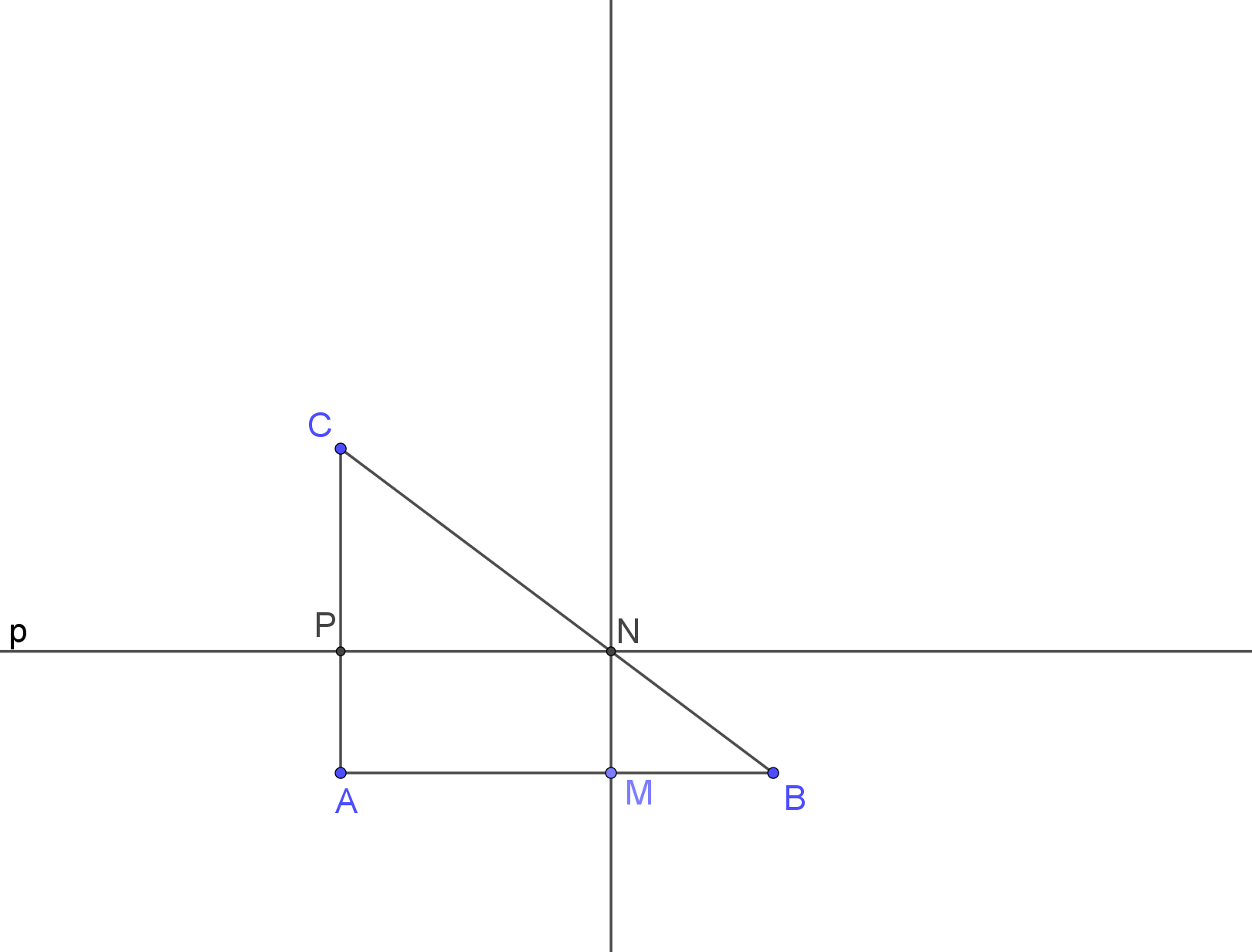 